АДМИНИСТРАЦИЯЗАКРЫТОГО АДМИНИСТРАТИВНО-ТЕРРИТОРИАЛЬНОГО ОБРАЗОВАНИЯ СОЛНЕЧНЫЙПОСТАНОВЛЕНИЕОБ УТВЕРЖДЕНИИ ОТЧЕТА ОБ ИСПОЛНЕНИИ БЮДЖЕТА ЗАТО СОЛНЕЧНЫЙ ЗА 2 КВАРТАЛ 2020 ГОДАВ соответствии с пунктом 5 статьи 264.2 Бюджетного кодекса Российской Федерации, Положением о бюджетном процессе в ЗАТО Солнечный Тверской области администрация ЗАТО СолнечныйПОСТАНОВЛЯЕТ:Утвердить отчет об исполнении бюджета ЗАТО Солнечный за 2 квартал 2020 года, в том числе по основным характеристикам:- доходы бюджета в сумме 53 517 201,87руб.;- расходы бюджета в сумме 54 411 650,26 руб. Разместить отчет об исполнении бюджета ЗАТО Солнечный за 2 квартал 2020 года на официальном сайте администрации ЗАТО Солнечный в сети Интернет.Глава администрации ЗАТО Солнечный                                                   В.А. Петров14.07.2020ЗАТО Солнечный№ 106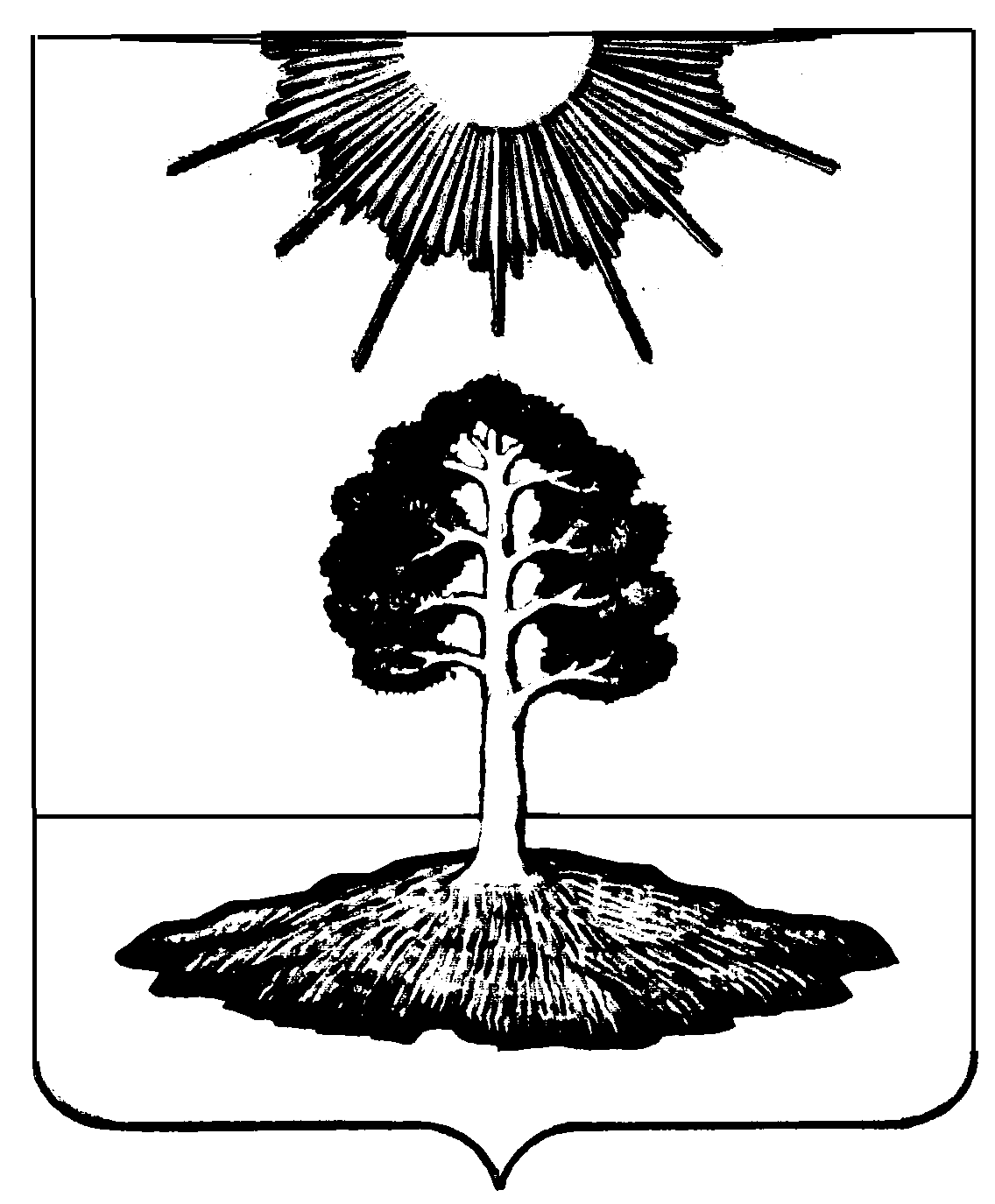 